§1369.  Liability for improper distributions1.  General partner liable if consent to distribution not in compliance.  A general partner that consents to a distribution made in violation of section 1368 is personally liable to the limited partnership for the amount of the distribution that exceeds the amount that could have been distributed without the violation if it is established that in consenting to the distribution the general partner failed to comply with section 1358.[PL 2005, c. 543, Pt. C, §2 (NEW).]2.  Partner or transferee liable for excess amount received.  A partner or transferee that received a distribution knowing that the distribution to that partner or transferee was made in violation of section 1368 is personally liable to the limited partnership but only to the extent that the distribution received by the partner or transferee exceeded the amount that could have been properly paid under section 1368.[PL 2005, c. 543, Pt. C, §2 (NEW).]3.  General partner may implead, compel contribution.  A general partner against which an action is commenced under subsection 1 may:A.  Implead in the action any other person that is liable under subsection 1 and compel contribution from the person; and  [PL 2005, c. 543, Pt. C, §2 (NEW).]B.  Implead in the action any person that received a distribution in violation of subsection 2 and compel contribution from the person in the amount the person received in violation of subsection 2.  [PL 2005, c. 543, Pt. C, §2 (NEW).][PL 2005, c. 543, Pt. C, §2 (NEW).]4.  Action within 2 years.  An action under this section is barred if it is not commenced within 2 years after the distribution.[PL 2005, c. 543, Pt. C, §2 (NEW).]SECTION HISTORYPL 2005, c. 543, §C2 (NEW). The State of Maine claims a copyright in its codified statutes. If you intend to republish this material, we require that you include the following disclaimer in your publication:All copyrights and other rights to statutory text are reserved by the State of Maine. The text included in this publication reflects changes made through the First Regular and First Special Session of the 131st Maine Legislature and is current through November 1. 2023
                    . The text is subject to change without notice. It is a version that has not been officially certified by the Secretary of State. Refer to the Maine Revised Statutes Annotated and supplements for certified text.
                The Office of the Revisor of Statutes also requests that you send us one copy of any statutory publication you may produce. Our goal is not to restrict publishing activity, but to keep track of who is publishing what, to identify any needless duplication and to preserve the State's copyright rights.PLEASE NOTE: The Revisor's Office cannot perform research for or provide legal advice or interpretation of Maine law to the public. If you need legal assistance, please contact a qualified attorney.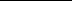 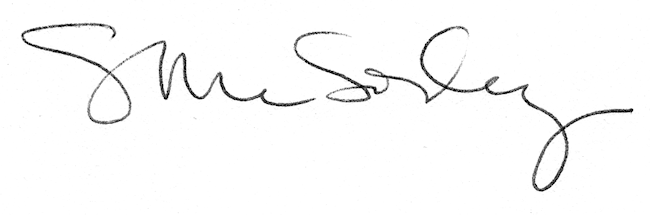 